Додаток до проекту рішення від 27.01.2021 року №00 ПЛАН РОБОТИ                   фінансового відділу Степанківської сільської ради на 2022 рік          Напрямок діяльності: бюджетна політика у сфері місцевого бюджету        Ціль: якісне управління бюджетним процесом, спрямоване на виконання дохідної частини та збалансоване виконання видаткової частини бюджету  Степанківської сільської територіальної громади 	                                       1. Організаційна робота:	                                                     2. Бюджетний процес:                 3. Бюджетний процес та етапи виконання по установі:             4. Підготовка та подання інформації до ДФ Черкаської області:                     5. Питання для розгляду на нарадах фінансового відділу:                         Начальник відділу                                   Тамара ОВЧАРЕНКО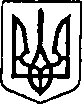 СТЕПАНКІВСЬКА СІЛЬСЬКА РАДАВИКОНАВЧИЙ КОМІТЕТРІШЕННЯ   /ПРОЕКТ/27.01.2022                                                                                            № 00Про затвердження плану роботи на 2022 рік комунального закладу«Центр надання соціальних послуг» Степанківскьої сільської ради	Керуючись Законами України «Про місцеве самоврядування в Україні» та «Про соціальні послуги», з метою реалізації завдань органів місцевого самоврядування у сфері соціального забезпечення і соціального захисту населення,  виконавчий комітет Степанківської сільської радиВИРІШИВ:Затвердити план роботи комунального закладу «Центр надання соціальних послуг» Степанківської сільської ради  на 2022 рік (план додається)Контроль за виконання даного рішення покласти на постійно діючі депутатські комісії з питань фінансів, бюджету, планування, соціально-економічного розвитку, інвестицій та міжнародного співробітництва з гуманітарних питань,  з питань прав людини, законності,  депутатської діяльності, етики, регламенту та попередження конфлікту інтересів Степанківської сільської ради.Сільський голова                                                                  Ігор ЧЕКАЛЕНКОПідготували: начальник фінансового відділу  Степанківської сільської ради                             ________________ Тамара ОВЧАРЕНКОспеціаліст юрисконсульт          ________________ Анна СІНЕЛЬНІКГолова/або представник/профільної комісії ___________________________№з/пНазваТермінвиконанняВідповідальнийвиконавець1.1Здійснення загальної організації та управління виконанням бюджету Степанківської сільської територіальної громади, координація діяльності учасників бюджетного процесу з питань виконання бюджету відповідно до вимог Бюджетного кодексу УкраїниПротягом рокуНачальник фінансового відділу, провідний спеціаліст,спеціалісти І категорії 1.2Надання консультацій, методичної допомоги працівникам бюджетних установ з питань бюджетного законодавстваПротягом рокуНачальник фінансового відділу, провідний спеціаліст,спеціалісти І категорії1.3Використання в роботі запровадженої інформаційно - аналітичної системи управління плануванням та виконанням місцевих бюджетів «LOGICA»Протягом рокуНачальник фінансового відділу, провідний спеціаліст,спеціалісти І категорії1.4Підготовка плану заходів щодо організації роботи із складання прогнозу бюджету сільської територіальної громади на 2023 – 2025 роки на затвердження виконавчим комітетом Степанківської сільської радиДо 20 травняНачальник фінансового відділу1.5Підготовка плану заходів щодо складання проєкту бюджету сільської територіальної громади на 2023 рік на затвердження виконавчим комітетом Степанківської сільської радиДо 15 cерпняНачальник фінансового відділу 1.6Забезпечення публічної інформації, у формі відкритих даних, розпорядником яких є фінансовий відділ Степанківської сільської ради на Єдиному державному вебпорталі відкритих данихПротягом рокуСпеціаліст І категорії2.1Затвердження та надання лімітнихдовідок головним розпорядникамкоштів про бюджетні асигнування дляскладання кошторисів видатків, планівасигнувань та штатних розписів на 2022рікУ двотижневий термін з дня прийняття рішення про бюджет сільської територіальної громадиНачальник фінансового відділу, провідний спеціаліст,спеціалісти І категорії2.2Складання та затвердження розпису доходів і видатків бюджету Степанківськоїї сільської територіальної громади на 2022 рік, бюджетних асигнувань по головних розпорядниках бюджетних коштів з помісячним розподілом відповідно до бюджетної класифікаціїУ місячний термін з дня прийняття рішення про бюджет сільської територіальної громадиНачальник фінансового відділу, провідний спеціаліст,спеціалісти І категорії2.3Проведення оцінки відповідності законодавству бюджетних запитів, паспортів бюджетних програм, проектів зведених кошторисів для складання розпису бюджетуПротягом рокуНачальник фінансового відділу,  провідний спеціаліст,спеціалісти І категорії2.4Забезпечення відповідності розпису бюджету встановленим бюджетним призначенням, виконання розпису доходів і видатків бюджетуПротягом рокуПровідний спеціаліст2.5Перевірка кошторисів видатків, планів асигнувань та штатних розписів на 2022рікСічень - лютийНачальник фінансового відділу, провідний спеціаліст,спеціалісти І категорії2.6Погодження: паспортів бюджетних програм головних розпорядників коштів на 2022рік через IAC«LOGICA» паспортів бюджетних програм із внесеними змінами через IAC«LOGICA»Протягом рокуНачальник фінансового відділу 2.7Складання та подання до УДКСУ  місячної та квартальної звітності у 2022 році про виконання кошторису витрат на утримання відділу та фінансового стану установиУ встановлені УДКСУ терміниСпеціаліст І категорії2.8.Організаційні заходи щодо публічного представлення звіту та інформації головних розпорядників бюджетних коштів про виконання бюджету за 2021 рікЛютий - березеньНачальник фінансового відділу 2.9Підготовка та подання на розгляд сільської ради проєктів рішень: Про затвердження звітів про виконання бюджету Степанківської сільської територіальної громади за І квартал, перше півріччя та 9 місяців 2022 року; Про внесення змін до рішення «Про бюджет Степанківської сільської територіальної громади на 2022 рік»; Протягом рокуНачальник фінансового відділу, провідний спеціаліст,спеціалісти І категорії2.10Приводити у відповідність доповнень бюджетної класифікації доходи, видатки, кредитування та джерела фінансування бюджету, здійснювати протягом 2022 року розподіл та перерозподіл обсягів субвенцій і дотацій з Державного бюджету України та обласного бюджету, інших місцевих бюджетів, відповідно до змін, внесених законодавчими актами, нормативними урядовими рішеннями, розпорядженнями та рішеннями облрадиПротягом рокуНачальник фінансового відділу, провідний спеціаліст,спеціалісти І категорії2.11Перевірка правильності складання і затвердження кошторисів та плану асигнувань на 2022 рік головними розпорядниками коштів бюджетуКвітень-червеньНачальник фінансового відділу, провідний спеціаліст,спеціалісти І категорії2.12Здійснення прогнозування, планування, виконання та аналіз надходжень до бюджетуПротягом року Провідний спеціаліст 2.13Складання офіційних висновків про перевиконання чи недовиконання дохідної частини загального фонду бюджету, про обсяг залишку коштів загального та спеціального (крім власних надходжень) фондів бюджету для прийняття рішення про внесення змінПротягом рокуНачальник фінансового відділу2.14Фінансування видатків всіх галузей бюджету згідно помісячного розпису по кодах програмної і економічної класифікації на підставі заявок головних розпорядників коштівПротягом рокуНачальник фінансового відділу, провідний спеціаліст,спеціалісти І категорії2.15Складання та подання щомісячної інформації з питань забезпеченості коштами по заробітній платі. Надання бази даних по системі ІАС «Місцеві бюджети», АІС «Соціальні виплати»Щомісяця Провідний спеціаліст2.16Складання прогнозу місцевого бюджету спільно з іншими головними розпорядниками бюджетних коштів відповідно до цілей та пріоритетів, визначених у прогнозних та програмних документах соціально-економічного і культурного розвитку Степанківської сільської територіальної громадиЧервень -СерпеньНачальник фінансового відділу 2.17.На підставі контрольних показників Міністерства фінансів України організація роботи щодо складання прогнозу бюджету на 2023-2025 рокиСерпеньНачальник фінансового відділу, провідний спеціаліст2.18.Подання прогнозу бюджету Степанківської сільської територіальної громади на розгляд виконавчого комітетуСерпеньНачальник фінансового відділу2.19.Подання прогнозу бюджету Степанківської сільської  територіальної громади разом із пояснювальною запискою до сільської ради для розгляду У п’ятиде-нний строк з дня схвалення прогнозу сільського бюджетуНачальник фінансового відділу 2.20Робота над складанням проєкту бюджету Степанківської сільської територіальної громади на 2023 рік: розрахунок прогнозу бюджету на 2023 рік, аналіз обсягів доходів та видатків бюджету згідно з розрахунками Мінфіну, підготовка відповідних матеріалів до проєкту бюджету на 2023 рік; доведення до головних розпорядників коштів прогнозних обсягів трансфертів на плановий рік та особливостей їх розрахунків (в одноденний термін з дня їх отримання від МФУ); проведення звірки вихідних даних, що враховані при розрахунку обсягів міжбюджетних трансфертів; здійснення розрахунків доходів до проєкту бюджетуВересеньНачальник фінансового відділу, провідний спеціаліст2.21Підготовка проєкту розпорядження сільського голови «Про формування проєкту бюджету Степанківської сільської територіальної громади на 2023 рік та прогнозу на 2023-2025 роки»СерпеньНачальник фінансового відділу2.22Розроблення та доведення до головних розпорядників коштів інструкції з підготовки бюджетних запитівВересеньНачальник фінансового відділу2.23Складання бюджетного запиту по фінансовому відділу та проєкту кошторису на 2023 рік через IAC«LOGICA» Жовтень-ГруденьПровідний спеціаліст2.24Проведення аналізу бюджетних запитів на 2023 рік та наступні два роки поданих головними розпорядниками бюджетних коштів, стосовно його відповідності меті, пріоритетності та ефективності використання бюджетних коштівЖовтеньПровідний спеціаліст2.25Прийняття рішення, за погодженням із сільським головою, про включення бюджетних запитів головних розпорядників коштів до проєкту бюджету на 2023 рік перед поданням його на розгляд виконавчому комітетуЖовтеньНачальник фінансового відділу2.26Підготовка проєкту рішення про бюджет Степанківської сільської територіальної громади на 2023рік та його подання виконавчому органу сільської ради для схваленняДо 29 листопадаНачальник фінансового відділу, провідний спеціаліст2.27Підготовка та розгляд на засіданнях постійних депутатських комісій сільської ради проєкту бюджету на 2023 рікЛистопад-груденьНачальник фінансового відділу, провідний спеціаліст2.28Подання проєкту рішення про бюджет Степанківської сільської територіальної громади на 2023 рік, пояснювальної записки та матеріалів, що додаються до проєкту рішення до розгляду та затвердженню до 25 грудня включноНе пізніше, ніж 10 робочих днів до дати розглядуНачальник фінансового відділу2.29Здійснення контролю за проведенням видатків бюджетуПостійноПровідний спеціаліст2.30Проведення аналізу обсягів дебіторської та кредиторської заборгованостей, причини їх виникнення та пропозиції щодо їх погашенняПротягом рокуПровідний спеціаліст2.31Розгляд у межах своєї компетенції звернень громадян, установ і організаційПостійноПровідний спеціаліст2.32Підготовка інформації щодо діяльності фінансового відділу та розміщення її на офіційному сайті Степанківської сільської радиПостійноНачальник фінансового відділу3.1Складання паспортів бюджетних програм, кошторисів установиСічень-лютийНачальник фінансового відділу,провідний спеціаліст3.2Складання кошторисів видатків, планів асигнувань та штатних розписів установи на 2022 рікСічень -лютий Начальник фінансового відділу, провідний спеціаліст3.3Складання та подання в ГУДПС в Черкаській області Звіту «Податковий розрахунок сум доходу, нарахованого (сплаченого) на користь платників податків – фізичних осіб, і сум утриманого з них податку, а також сум нарахованого єдиного внеску» Щокварталу Спеціаліст І категорії3.4Складання та подання до Фонду соціального страхування Заяви - розрахунку страхувальника та повідомлення про виплату коштів застрахованим особам В установлені терміни у разі потребиСпеціаліст І категорії3.5Забезпечення фінансуванням видатків фінансового відділу згідно помісячного розпису по кодах програмної та економічної класифікації на підставі платіжних документівПротягом рокуПровідний спеціаліст3.6Складання місячної та квартальної бухгалтерської звітності, своєчасне придбання та списання використаних на потреби установи матеріалів та інших предметів, обладнання, інвентарюЩомісяця ЩокварталуСпеціаліст І категорії3.7Подання  інформації до УДКСУ щодо використання коштів субвенції з обласного бюджету  місцевим бюджетам в розрізі програм, згідно формиЩомісяця Провідний спеціаліст3.8Подання  інформації до УДКСУ щодо потреби в отриманні позики на покриття тимчасового касового розривуЩомісяця	Провідний спеціаліст3.9Проведення інвентаризації матеріальних цінностей, основних засобів та майна установи згідно чинного законодавстваОдин раз на рік перед складанням річного звітуПровідний спеціаліст4.1Повідомлення щодо затвердження бюджету  Степанківської сільської територіальної громади на 2023 рікЗа завданням департаменту фінансів ЧОДАНачальник фінансового відділу4.2Рішення  про бюджет  Степанківської сільської територіальної громади на 2023 рік За строком визначеним департаментом фінансів ЧОДАНачальник фінансового відділу4.3Рішення  про зміни до бюджету  Степанківської сільської територіальної громади на 2022 рік та внесення змін до ньогоВ десятиденний термін після підписання рішенняНачальник фінансового відділу4.4Інформація про кредиторську заборгованість  з оплати праці  з нарахуванням  працівникам бюджетних установ, які фінансуються з бюджету Степанківської сільської територіальної громади ЩомісяцяПровідний спеціаліст, спеціаліст І категорії4.5Інформація про стан фінансування соціальних виплат ЩомісяцяПровідний спеціаліст, спеціаліст І категорії4.6Інформація про короткотермінові позики на покриття тимчасових касових розривів у фінансових установахЩомісяцяПровідний спеціаліст, спеціаліст І категорії4.7Інформація, щодо розподілу вільних залишків по загальному фонду сільського бюджетуЩомісяця на 1 числоПровідний спеціаліст, спеціаліст І категорії4.8Звіт зведення планів по мережі, штатах та контингентах установ, що фінансуються з місцевого бюджетуБерезеньПровідний спеціаліст, спеціаліст І категорії4.9Інші завдання департаменту фінансів  Черкаської ОДАЗа дорученням департаменту фінансів ЧОДАПровідний спеціаліст, спеціаліст І категорії5.1.Про складання звітів про виконання паспортів бюджетних програм головними розпорядникам коштів бюджету за 2021 рікЛютий-березеньНачальник фінансового відділу, провідний спеціаліст5.2.Про результати перевірки правильності складання паспортів бюджетних програм головними розпорядниками бюджетних коштівЛютийНачальник фінансового відділу5.3Про зміни до бюджетного законодавства та практичне застосування програмно- цільового методу в бюджетному процесіПротягом рокуНачальник фінансового відділу5.4Про стан дебіторської та кредиторської заборгованості у бюджетній сферіЩомісяцяНачальник фінансового відділу5.5Про підсумки виконання дохідної та видаткової частин бюджету за відповідні звітні періоди поточного рокуЩомісяцяНачальник фінансового відділу5.6Про забезпечення виконання вимог ст.77 Бюджетного кодексу України до кінця бюджетного періодуЩомісяцяНачальник фінансового відділу5.7Про складання бюджетних запитів на 2023 рік та наступні два роки з урахуванням програмно - цільового методу формування бюджету через IAC«LOGICA»ЖовтеньНачальник фінансового відділу, провідний спеціаліст5.8Про нормативно-правові акти, які набудуть чинності з 01.01.2023 рокуГруденьНачальник фінансового відділу, провідний спеціаліст